Тема:Проєктування розгорток стінПлан заняття:*Що таке розгортка? *Для чого розробляється і де використовується?*Методика побудови розгорток*Розкладка штучних матеріалів*Оформлення розгорток на аркуші*Створення ескізів для практичної роботиРозгортка це-Розгорнута на площині поверхня геометричного тілаРОЗГОРТКА СТІН КІМНАТИ – це фронтальна проекція стін кімнати, на яких відображені всі елементи примикаючі до неї. 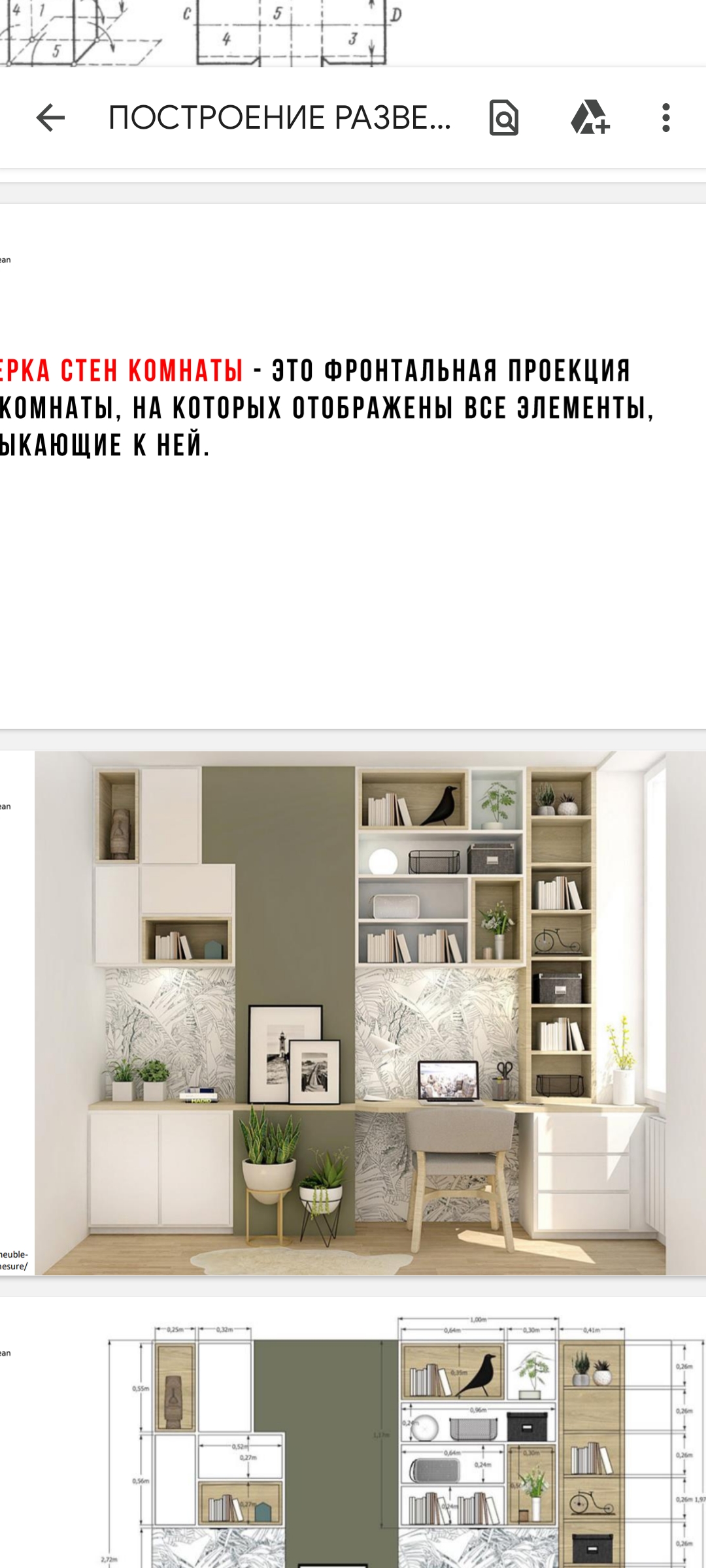 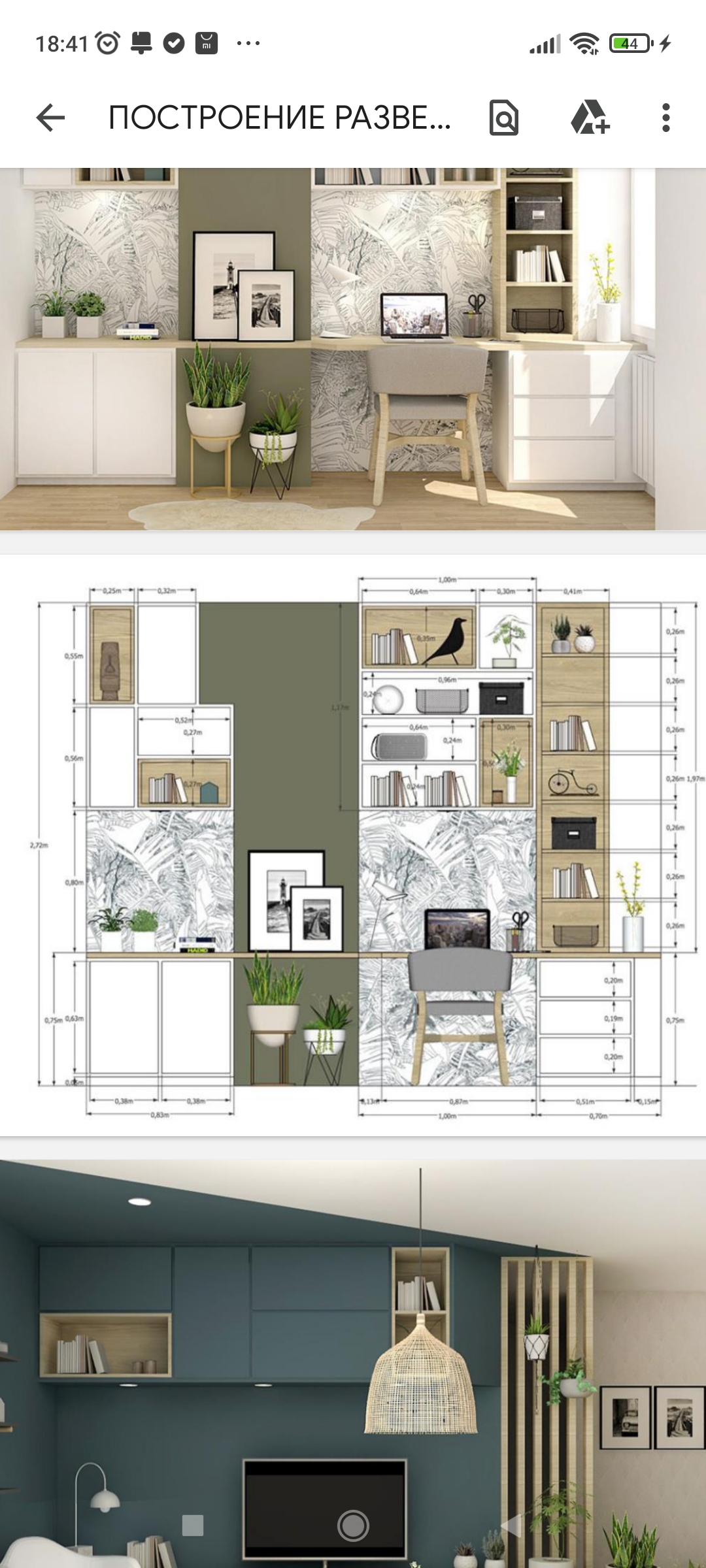 Впроцесі декорування розгортки є дуже зручним інструментом для формування аналізу та демонстрації ідейЦіль створення розгорток:1.Відображення всіх оздоблювальних матеріалів, настінних та пристінних елементів у реальних пропорціях, починаючи від реальної пропорції самої стіни; 2. Поєднання між собою всіх елементів відповідно до їх реальних розмірів; 3. Розміщення всіх позицій з урахуванням композиційних правил; 4. Можливість виявити негармонійну пропорцію стіни та її корекція; 5. Відображення розкладки штучних матеріалів для точного відтворення на реальному об'єкті; 6. Можливість «примірки» окремих позицій згідно з реальними параметрами (тут може бути підвіс або торшер..); 7. Контроль поєднання текстур, фактур, лінії примикання; ідеї; 8. Якісний ескіз ідеї для узгодження та реалізації ідеї; 9. Підрахунок матеріалів; 10. Відображення розмірів та прив'язок всіх елементів (настінних/пристінних) для монтажних робіт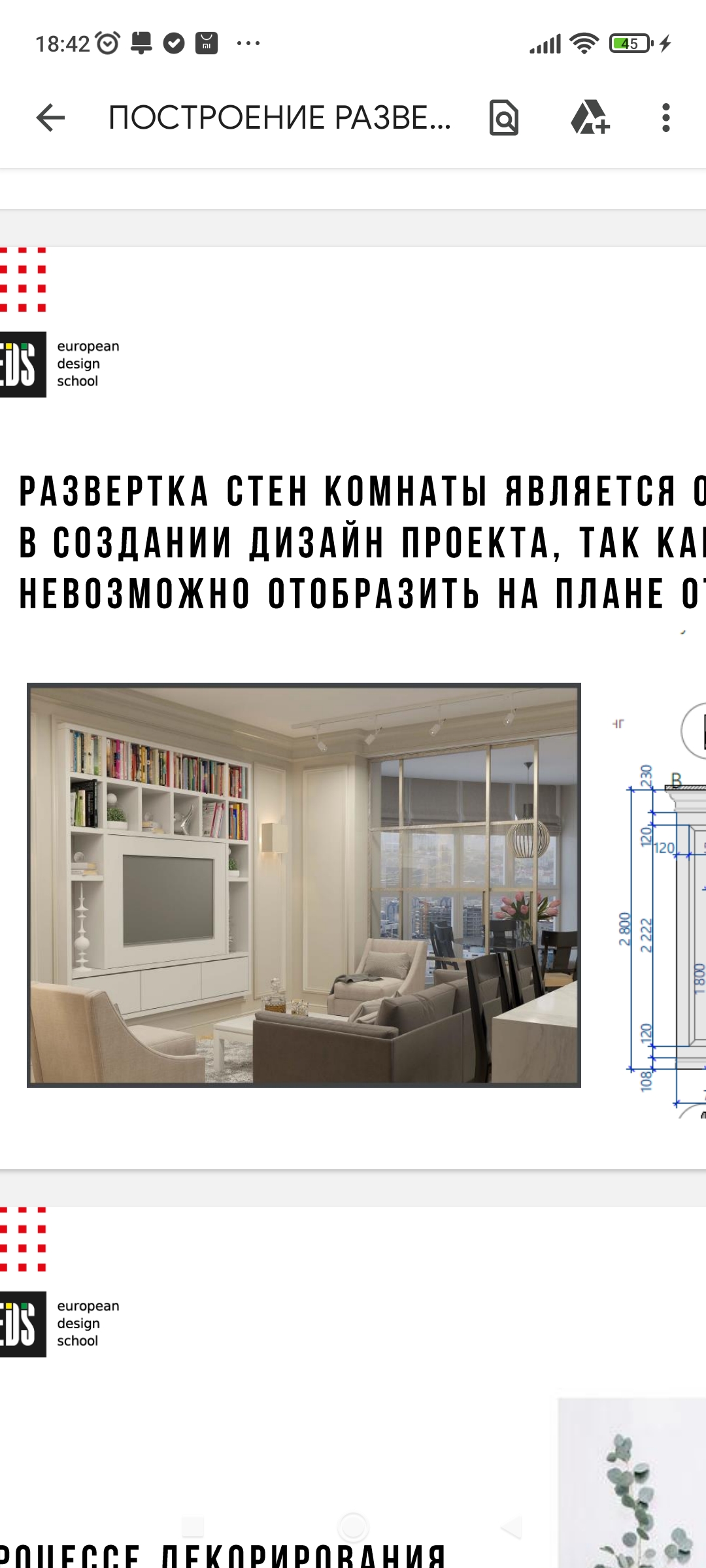 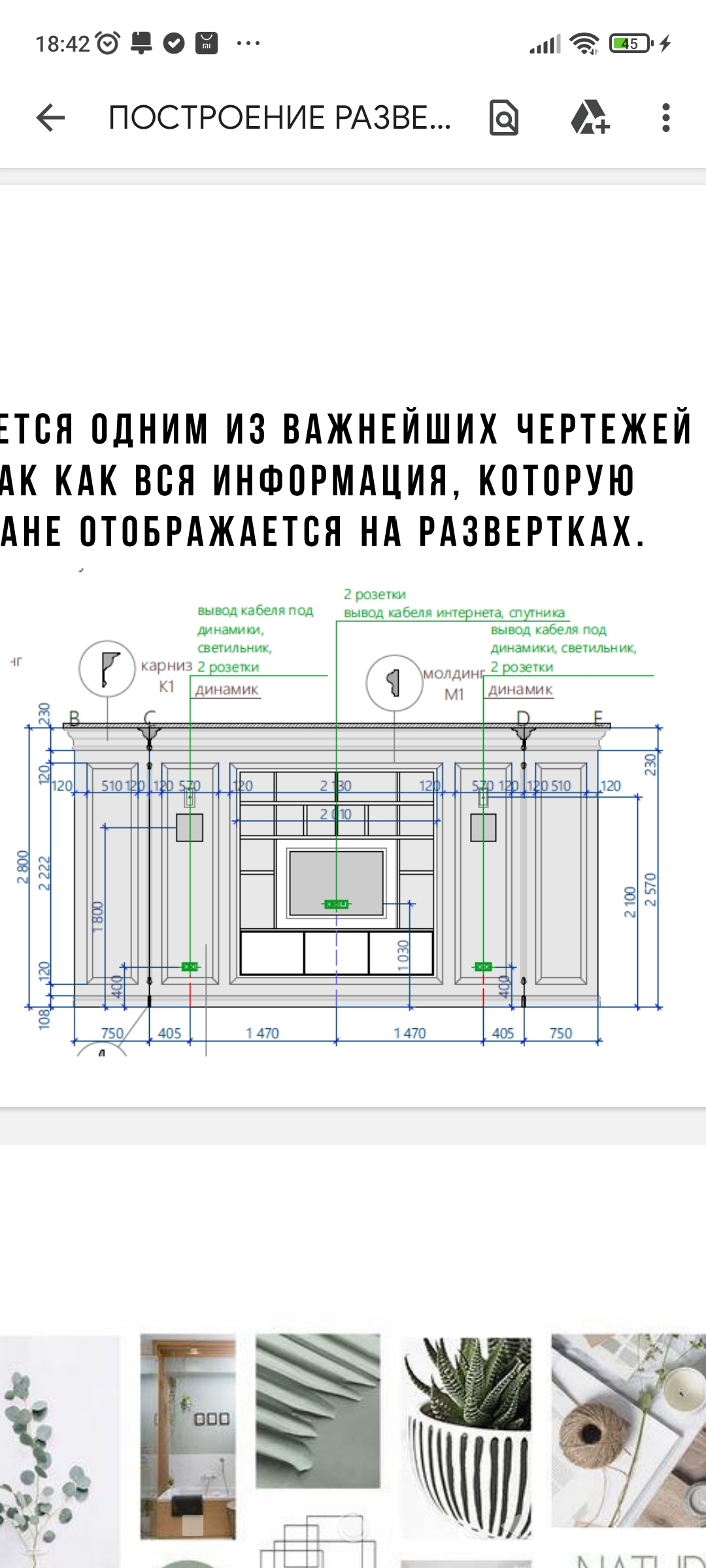 Де непотрібні розгортки:Там, де не працюємо зі стінами. Наприклад: декорування полягає в оновленні текстилю, декору сервіровки, святкове декорування не передбачає масштабні роботи, фітодизайн і тощо,  немає потреби у розкладці штучних матеріалів;  Поновлення існуючих настінних елементів у незначних деталях. ! Оцінюємо необхідність розробки розгорток відповідно до формату декорування простору та поставлених завдань. Методика побудови розгорток:Побудова розгорток може виконуватись різними способами: ручна графіка, комп”ютерні програми.Важливо працювати в масштабі!Попередні етапи:-робота з планом;-створення концептуального рішення1 етапКреслимо базові параметри стін- Висота стіни на розгортці визначається відміткою рівня підлоги та стелі; - межі стіни в межах розгортки кімнати позначаються буквеним/числовим символом відповідно до плану кімнати. - Символ проставляється у найбільш значних зламів стіни, при цьому на розгортці відображаються всі товщини виступів та ніш, які передбачені проектом. 2 етап Після нанесення "кордонів" кімнати на розгортці відображаються основні конструктивні рішення: віконні та дверні отвори, карнизи та плінтуса; 3 етапНаступним етапом є нанесення на розгортку графічного зображення оздоблювального матеріалу стін, розміщення настінної техніки, декору та пристінних предметів меблів; 4 етап
 При необхідності додаємо джерела настінного та пристінного освітлення, позначаємо точки підключення електрообладнання, позначаємо розташування розеток та вимикачів (існуючі або нові, які є видимими і функціональними, а також видозмінюються в процесі декорування);  Завершальним етапом роботи над розгорткою є нанесення виносних написів та розмірних ліній із прив'язками всіх елементів. По вертикалі елементи на розгортці прив'язуються по рівню «чистої підлоги», по горизонталі – до найближчої лінії з літерним позначенням (дана лінія є проекцією кута кімнати). Ключові моменти:Розміщення блоків кондиціонерів та опалювального обладнання, декоративні решітки (мається на увазі існуючі елементи, які можуть вплинути на композицію розміщення нових елементів); Розміщення сантехоустаткування (при необхідності заміни оздоблювального матеріалу стін, з метою грамотної розкладки матеріалу).  Розкладка плитки та розміщення оздоблювальних матеріалів. Приклад розгортки та плану кімнати: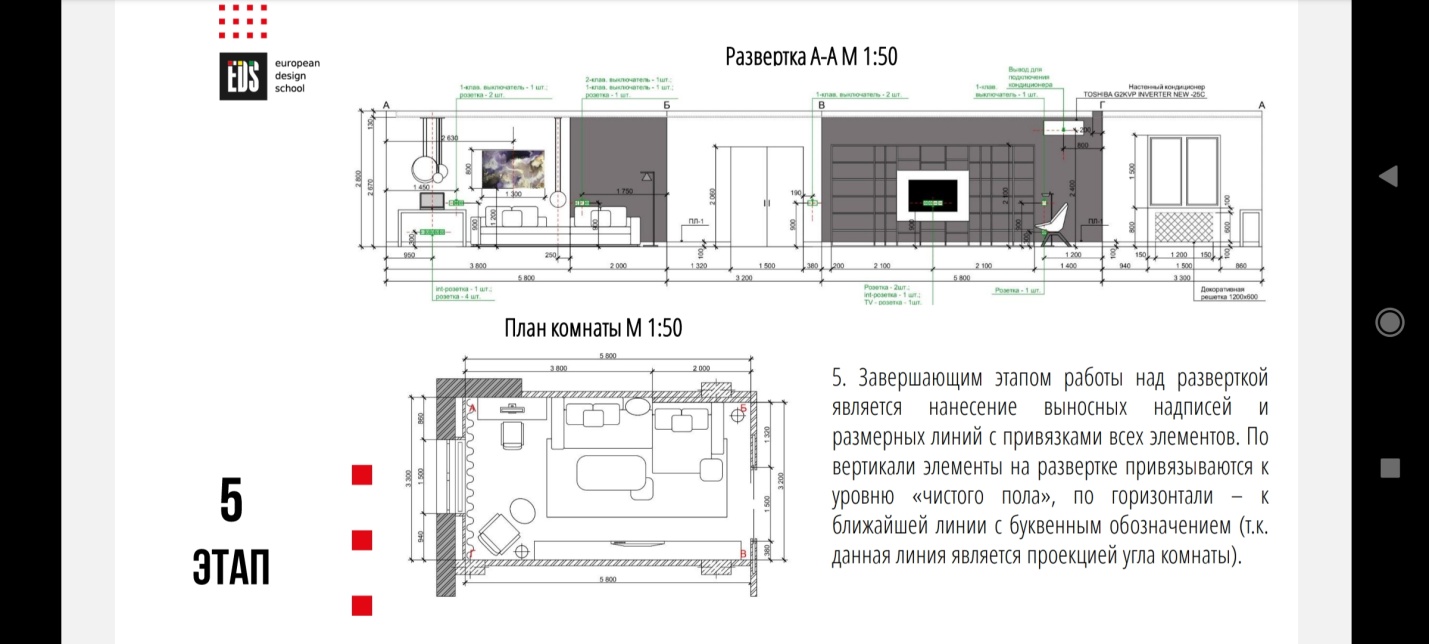 